  1.  Check service information for the specified injector resistance. __________________  2.  Measure the resistance of all injectors with a digital ohmmeter.    NOTE: For best performance and idle quality, all injectors should measure within 0.3 to 0.4 ohms of each other.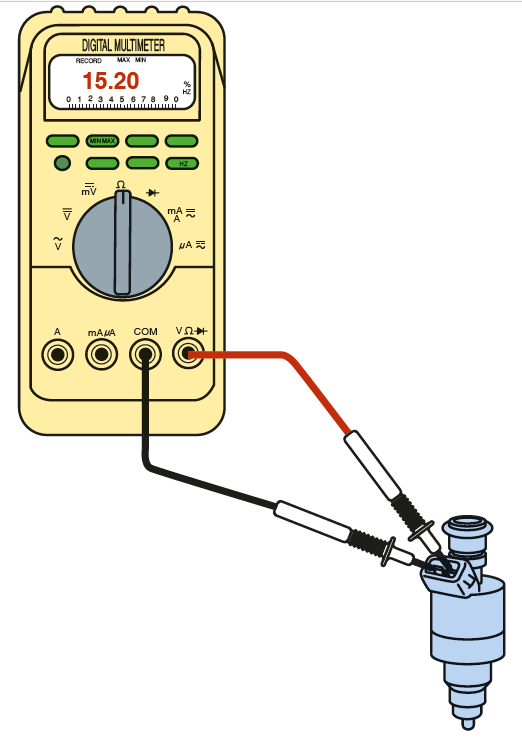 		Injector resistance:		     Resistance		Resistance		1. __________       	5. __________	2. __________       	6. __________	3. __________       	7. ____________________       	8. __________Highest resistance = ____ ohms.  				Lowest resistance =  ____ ohms.  				Difference              =  ____ ohms (should be less than 0.4 ohms).  				OK          NOT OK   		